Sie möchten die Chance nutzen, um sich weiterzuentwickeln, neue Herausforderungen meistern und legen dabei Wert auf einen krisensicheren Arbeitsplatz? Dann sind Sie bei uns genau richtig! Das Land Rheinland-Pfalz sucht zum 01. Mai 2024 Landwirtschaftsreferendarinnen und Landwirtschaftsreferendare (m/w/d/) für den Vorbereitungsdienst für das Lehramt an landwirtschaftlichen berufsbildenden Schulen und für den Agrarverwaltungsdienst (4. Einstiegsamt)Der Vorbereitungsdienst wird in Vollzeit angeboten und erfolgt unter Berufung ins Beamtenverhältnis auf Widerruf bis zum 30.04.2026.DAS SOLLTEN SIE MITBRINGENAbgeschlossenes agrarwissenschaftliches Hochschulstudium (Diplom/Master of Science) in den vorgenannten Fachrichtungen oder vergleichbare StudiengängeVertiefte fachliche und produktionstechnische Kenntnisse in den jeweiligen Fachrichtungen, berufliche Praxiserfahrung ist wünschenswertKenntnisse und Interesse an Betriebswirtschaft sind von VorteilInteresse an der pädagogischen Arbeit in landwirtschaftlichen Berufs- und FachschulenInitiativkraft und Fähigkeit zum selbstständigen, zielorientieren ArbeitenKommunikations- und TeamfähigkeitFührerschein Klasse BWeitere Informationen über die Zulassung und den Ablauf der Ausbildung, den erforderlichen Antrag auf Zulassung und Einstellung, einen Personalbogen sowie ein Merkblatt über die erforderlichen Bewerbungsunterlagen finden Sie auf der Homepage der Aufsichts- und Dienstleistungsdirektion Rheinland-Pfalz www.add.rlp.de (Rubrik: Beruf und Karriere – Referendariat – Referendariat in der Agrarverwaltung) oder über folgenden QR-Code: 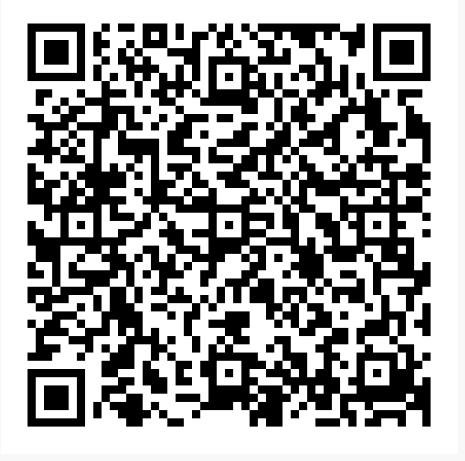 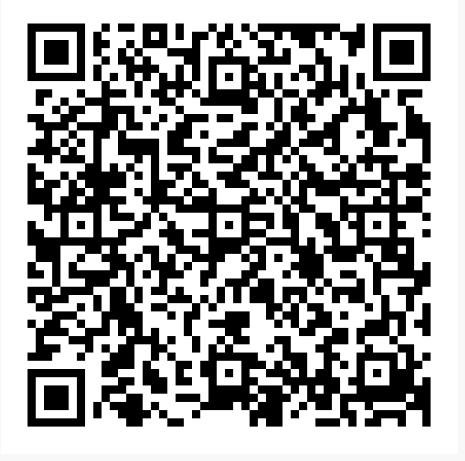 Weitere Informationen rund um Ihre BewerbungDas Land Rheinland-Pfalz fördert aktiv die Gleichbehandlung aller Mitarbeiterinnen und Mitarbeiter. Wir wünschen uns daher ausdrücklich Bewerbungen aus allen Altersgruppen, unabhängig von Geschlecht, einer Behinderung, dem ethnischen Hintergrund, der Religion oder sexuellen Identität. Schwerbehinderte werden bei entsprechender Eignung, Befähigung und fachlicher Leistung vorrangig berücksichtigt, soweit nicht in der Person der anderen Bewerber*innen liegende Gründe von größerem rechtlichen Gewicht entgegenstehen.  Erfahrungen, Kenntnisse und Fertigkeiten, die durch Familienarbeit oder ehrenamtliche Tätigkeit erworben wurden, werden bei der Beurteilung der Qualifikation im Rahmen des § 8 Abs. 1 des Landesgleichstellungsgesetzes berücksichtigt. Auf Wunsch wird die Möglichkeit der Teilzeitbeschäftigung geprüft.Wir bitten Sie, Ihre Bewerbungsunterlagen nur als Kopien (ohne Mappen) einzureichen, da keine Rücksendung erfolgt. Mit Ihrer Bewerbung stimmen Sie der weiteren internen Verarbeitung und Speicherung Ihrer personenbezogenen Daten zu dienstlichen Zwecken gemäß der Europäischen Datenschutz-Grundverordnung (DS-GVO) und des Landesdatenschutzgesetzes zu. Ausführliche Informationen zum Umgang mit Ihren personenbezogenen Daten im Bewerbungsverfahren finden Sie auf unserer Internetseite unter dem Link: www.add.rlp.de/de/service/stellenausschreibungen/.                   InhaltVorbereitung auf das Lehramt an landwirtschaftlichen berufsbildenden Schulen an den Dienstleistungszentren ländlicher Raum (DLR) Rheinland-Pfalz Vorbereitung auf fachliche Koordinierungs- und Führungsaufgaben an den Dienstleistungszentren ländlicher Raum (DLR) Rheinland-Pfalz Für folgende Fachrichtungen sind Einstellungen geplant:Landwirtschaft (insbesondere mit den Schwerpunkten Pflanzenbau, Pflanzenschutz, Tierhaltung und Agrarökonomie)Gartenbau (insbesondere mit dem Schwerpunkt Garten- u. Landschaftsbau)Weinbau/ÖnologieDAS BIETEN WIR IHNENVorbereitungsdienst am DLR Rheinhessen-Nahe-Hunsrück in Bad Kreuznach bzw. Oppenheim (Fachrichtungen Landwirtschaft und Weinbau/ Önologie) sowie am DLR Rheinpfalz in Neustadt a. d. Weinstraße (Fachrichtungen Gartenbau und Weinbau/Önologie)Sicher, auch in Zukunft | Geplante Übernahme mit Verbeamtung nach erfolgreichem Abschluss bei Vorliegen der beamtenrechtlichen VoraussetzungenAnspruchsvolle Tätigkeiten im Bereich der Aus-, Fort- und Weiterbildung, Raum für Veränderungen und persönliche WeiterentwicklungGesund bleiben | Betriebliches GesundheitsmanagementWissen und Fähigkeiten erweitern | Fortbildungsangebote zur persönlichen und fachlichen WeiterentwicklungFamilie und Beruf vereinbaren | Familienfreundliche Arbeitsbedingungen WIR FREUEN UNS AUF IHRE BEWERBUNGBitte sende uns eine aussagekräftige Bewerbung mit den üblichen Unterlagen und der Angabe zu der bevorzugten Dienststelle auf dem Postweg oder per E-Mail bis zum 13.12.2023 an folgende Adresse:Aufsichts- und Dienstleistungsdirektion
Personalreferat
Willy-Brandt-Platz 3
54290 Trieroder bewerbung.dlr@add.rlp.deAnsprechpartner für fachliche Fragen: Stefan Lehnertz (0651/9494-566) – stefan.lehnertz@add.rlp.deAnsprechpartner für personalrechtliche Fragen:Thomas Fusenig (0651/9494-257) – thomas.fusenig@add.rlp.de